Cameron A. KinlochLinkedIn: cameronkinlochCameron Kinloch is an experienced global CFO, COO and Board Director known for scaling high-growth start-ups through successful financings and exits through IPO or M&A, with deep experience in highly regulated or complex industries.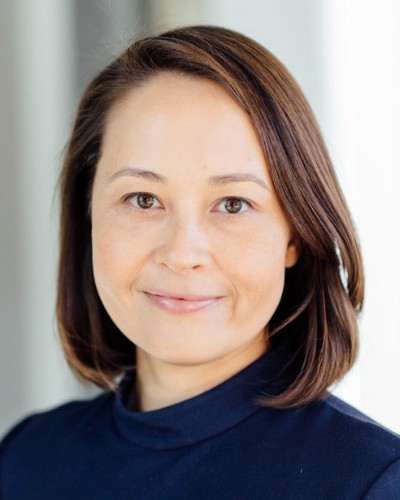 She is currently the CFO of Weights & Biases, an enterprise SaaS company that offers performance visualization tools for machine learning practitioners. She recently led Dynamic Signal through its successful exit to private equity and was a key leader in both Box and Sunrun’s successful IPOs.Cameron is an accomplished CFO and COO with a track record of leading world- class finance, strategy and operations organizations at Fortune 500 and VC-backed organizations including Dynamic Signal, Ripple, Box and Netflix. She is also highly experienced in corporate governance. In her Board and executive management positions, she led the creation of the Finance, Audit, Risk and Compensation Committees.Cameron currently serves as an Independent Director for HSS, where she chairs the Strategic Planning Committee and is a member of the Finance Committee. Cameron was also a Board Director for Bulletproof 360, where she led the creation of the Compensation and Audit Committees and refined the company’s corporate governance policies and practices.Cameron also has ten years of experience in investment banking and capital markets as a senior executive at Goldman Sachs and Morgan Stanley, where she worked on numerous IPOs, financings, capital structure and risk management advisory engagements.She holds a Master of Business Administration from Harvard Business School, and a Bachelor of Arts in Economics from Harvard College in Cambridge, Mass.